附件喷涂图样模板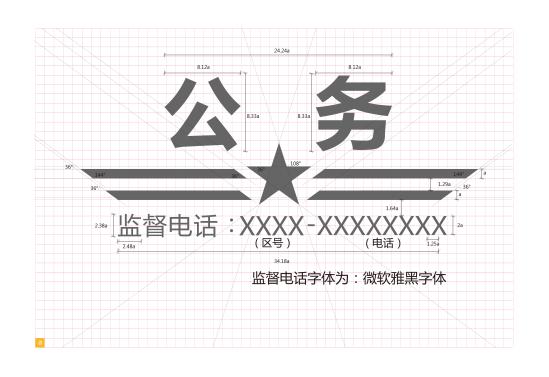 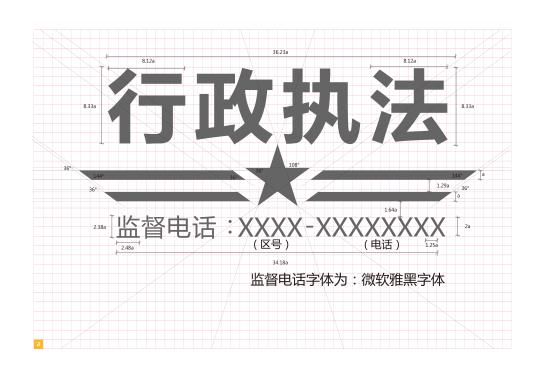 